Publicado en Tarragona el 03/03/2021 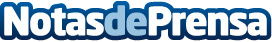 Nace 'Mystike - Le Grand Cirque', la gran respuesta europea al Circo del SolUn nuevo espectáculo de la productora Rossi Show Time, dirigido por Ricardo Rossi RibesDatos de contacto:RICARDO ROSSI RIBES677589882Nota de prensa publicada en: https://www.notasdeprensa.es/nace-mystike-le-grand-cirque-la-gran-respuesta Categorias: Artes Visuales Artes Escénicas Cataluña Entretenimiento Eventos http://www.notasdeprensa.es